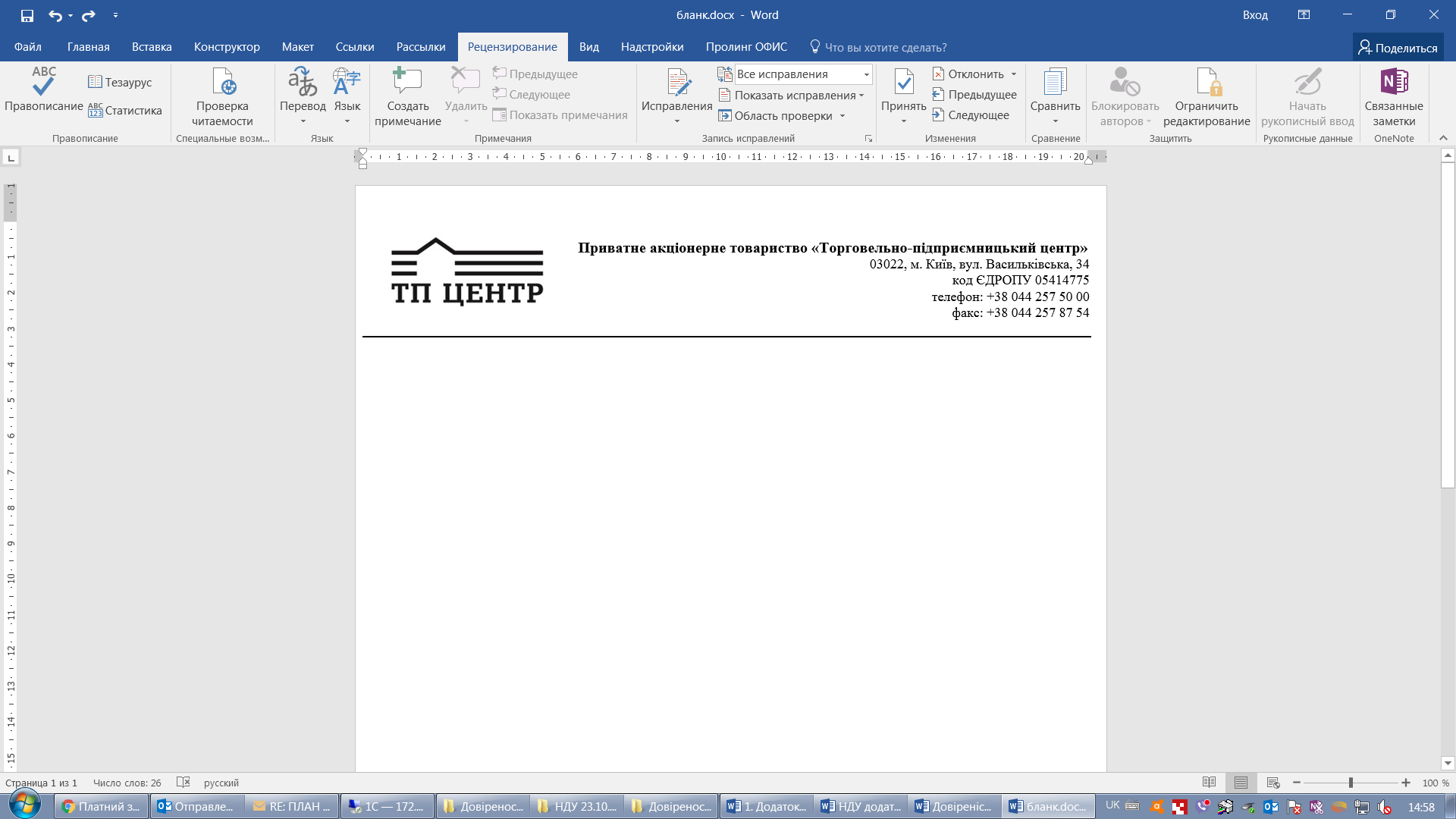 Шановний акціонер!ПРИВАТНЕ АКЦІОНЕРНЕ ТОВАРИСТВО «ТОРГОВЕЛЬНО-ПІДПРИЄМНИЦЬКИЙ ЦЕНТР», ідентифікаційний код – 05414775, місцезнаходження: 03022, м. Київ, вулиця Васильківська, будинок 34 (далі – Товариство), повідомляє про скликання річних Загальних зборів Акціонерів Товариства (далі – Загальні збори), які відбудуться 25 квітня 2018 р. об 09 годині 00 хв. за адресою: 03022, м. Київ, вулиця Васильківська, будинок 34, актовий зал.Реєстрація акціонерів (їх представників), що прибули для участі в зборах відбудеться з 08 год. 15 хв. до 08 год. 55 хв., в місці проведення Загальних зборів.Дата складення переліку акціонерів, які мають право на участь у загальних зборах – 19 квітня  2018 року Загальна кількість акцій Товариства станом на дату складення переліку осіб, яким надсилається повідомлення про проведення Загальних зборів  24 008 292 штук  простих іменних акцій.Загальна кількість голосуючих акцій Товариства станом на дату складення переліку осіб, яким надсилається повідомлення про проведення Загальних зборів  23 836 120  штук простих іменних акцій.На розгляд Загальних зборів виносяться наступні питання проекту порядку денного:1.	Обрання  Лічильної комісії Зборів Товариства;2.	Обрання Голови та Секретаря Зборів Товариства;3.	Визначення порядку проведення загальних зборів акціонерів.4.	Розгляд звіту Правління товариства про результати фінансово-господарської діяльності товариства за 2017 рік. Прийняття рішення за наслідками розгляду звіту Правління товариства.    5.	Розгляд звіту Наглядової ради товариства за 2017 рік та затвердження заходів за результатами розгляду  звіту Наглядової ради товариства.6.	Розгляд звіту та висновків Ревізійної комісії товариства за 2017 рік. Прийняття рішення за наслідками розгляду звіту Ревізійної комісії товариства, затвердження висновків Ревізійної комісії товариства.7.	Прийняття рішення за наслідками розгляду звіту Наглядової ради, звіту Правління, звіту Ревізійної комісії Товариства та висновків зовнішнього аудиту.8.	Затвердження річного звіту за 2017 рік, у тому числі фінансової звітності товариства за 2017 рік.9.	Затвердження порядку розподілу прибутку та визначення порядку покриття збитків за 2017 рік.10.	Прийняття рішення про виплату дивідендів за підсумками 2017 року. Затвердження розміру дивідендів та порядку їх виплати.11.	Визначення основних напрямків діяльності товариства на  2018 рік.12.	Припинення повноважень членів Наглядової ради товариства.13.	Обрання членів Наглядової ради товариства.14.	Затвердження умов трудових договорів(контрактів), цивільно-правових договорів, що укладатимуться з членами Наглядової ради, визначення розміру їх винагороди, обрання особи, яка уповноважується на підписання договорів  з членами Наглядової ради.15.	Попереднє схвалення значних правочинів, які можуть вчинятися товариством протягом не більше як одного року з дати прийняття такого рішення.16.	Прийняття рішення про надання згоди на вчинення товариством значних правочинів.17.	Про скасування діючих внутрішніх положень Товариства, що регламентують діяльність органів управління та контролю Товариства.18.	Про затвердження нових внутрішніх положень Товариства, що регламентують діяльність органів управління та контролю Товариства.19.	Про внесення змін до статуту Товариства  та затвердження нової редакції статуту Товариства.20.	Призначення уповноваженої особи на підписання Статуту Товариства в новій редакції. 21.	Про державну реєстрацію нової редакції Статуту Товариства.Проекти рішень з питань проекту порядку денного:Проект рішення з першого питання порядку денного:Обрати  Лічильну комісію Зборів Товариства в кількості 3 (трьох) осіб, у наступному складі:-	Авакова Ірина Михайлівна (Голова  Лічильної комісії);-	Никифоренко Андрій Володимирович (Секретар  Лічильної комісії);-	Музиченко Микола Іванович. Припинити повноваження голови та членів лічильної комісії після складання протоколу(ів) про підсумки голосування на загальних зборах та підписання його всіма членами (в т.ч. головою) лічильної комісії, які брали участь у підрахунку голосів.Проект рішення з другого питання порядку денного:Обрати Головою Загальних зборів Акціонерів Товариства – Головою Зборів – Оксак Марію Василівну, а Секретарем Зборів – Мойсеєнко Наталію Миколаївну.Проект рішення з третього  питання порядку денного:Провести загальні збори акціонерів Приватного  акціонерного товариства «Торговельно-підприємницький центр» згідно з порядком та регламентом, визначеним у Положенні про Загальні збори акціонерів Приватного  акціонерного товариства «Торговельно-підприємницький центр»Затвердити наступний регламент Загальних зборів:по процедурним питанням, до яких в тому числі, але не виключно, віднесені питання зміни черговості розгляду питань порядку денного, оголошення перерви в Загальних зборах тощо, голосувати підняттям рук;по всім питанням порядку денного Загальних зборів голосувати бюлетенями для голосування за принципом: одна голосуюча акція надає акціонеру один голос для вирішення кожного з питань, винесених на голосування на Загальних зборах;для доповіді з питань порядку денного надавати до 10 хвилин;заяви на виступ, питання до доповідача, пропозиції з питань порядку денного розглядаються в порядку черговості їх надходження у письмовому вигляді;якщо пропозицію з питання порядку денного прийнято кількістю голосів, що вимагається Статутом та/або чинним законодавством України для прийняття відповідного рішення, голосування з наступних пропозицій щодо відповідного питання порядку денного не проводиться;питання, пропозиції, заяви та інші звернення від учасників передаються Секретарю Загальних зборів виключно в письмовій формі із зазначенням прізвища, ім’я та по батькові (повного найменування) акціонера (його представника), який ініціює питання (направляє пропозицію);питання, пропозиції, заяви та інші звернення в усній формі, анонімні, а також питання та пропозиції  щодо питань, не включених до порядку денного, або таких, які не є процедурними питаннями Загальних зборів, розгляду не підлягають; для надання відповідей на всі запитання, отримані від учасників Загальних зборів стосовно кожного питання порядку денного, надається до 3-х хвилин;кіно, фото, відеозйомка та використання інших технічних засобів фіксації інформації на Загальних зборах може здійснюватися особами, які завчасно звернулись до Голови Правління та отримали відповідну згоду.Відповідальними за додержання регламенту учасниками зборів визнати Голову та Секретаря Загальних зборів.Проект рішення з четвертого питання порядку денного:Затвердити  звіт Правління Приватного   акціонерного товариства „Торговельно-підприємницький центр” про результати фінансово-господарської діяльності товариства за 2017 рік (додаток до протоколу  річних загальних зборів акціонерів ПрАТ «ТПЦ»).Проект рішення з п’ятого  питання порядку денного:Розглянути та Затвердити звіт Наглядової ради Приватного акціонерного товариства «Торговельно-підприємницький центр» за 2017 рік (додаток до протоколу  річних загальних зборів акціонерів ПрАТ «ТПЦ»).Проект рішення з шостого  питання порядку денного:Затвердити звіт та висновки Ревізійної комісії Приватного акціонерного товариства «Торговельно-підприємницький центр» за 2017 рік (додаток до протоколу  річних загальних зборів акціонерів ПрАТ «ТПЦ»).Проект рішення з сьомого  питання порядку денного:За наслідками розгляду звіту Наглядової Ради, звіту Правління, звіту Ревізійної комісії Товариства та висновку зовнішнього аудиту   прийняти рішення, а саме:  Звіт Наглядової Ради, звіт Правління, звіт Ревізійної комісії Товариства та висновки зовнішнього аудиту прийняти до відома з метою використання їх при затвердженні річного звіту за 2017 р.Проект рішення з восьмого питання порядку денного:Затвердити річний звіт Приватного акціонерного товариства «Торговельно-підприємницький центр» за 2017 рік у тому числі фінансову звітність товариства за 2017 рік:баланс на 31 грудня 2017 року (форма №1);звіт про фінансові результати за 2017 рік (форма № 2);звіт про рух грошових коштів за 2017 рік (форма № 3);звіт про власний капітал за 2017 рік (форма № 4);примітки до річної фінансової звітності за 2017 рік (форма № 5);висновок аудитора.Проект рішення з дев’ятого  питання порядку денного:	Затвердити порядок розподілу прибутку та визначити порядок покриття збитків за результатами фінансово-господарської діяльності Приватного  акціонерного товариства «Торговельно-підприємницький центр» у 2017 році згідно з додатком до протоколу річних  загальних зборів акціонерів ПрАТ «ТПЦ». Проект рішення з десятого питання порядку денного:Дивіденди за 2017 рік не нараховуються та не виплачуються.Проект рішення з одинадцятого питання порядку денного:	Визначити основні напрямки діяльності Приватного акціонерного товариства «Торговельно-підприємницький центр» на  2018 рік відповідно до додатку до протоколу річних загальних зборів акціонерів ПрАТ «ТПЦ».Проект рішення з дванадцятого питання порядку денного:Припинити повноваження членів Наглядової ради Приватного акціонерного товариства «Торговельно-підприємницький центр»:Алеша Тріски - Голови Наглядової ради,Мартіна Капла – заступника Голови Наглядової ради,Томаша Теппера – члена Наглядової ради,Костянтина Анатолійовича Чижа - члена Наглядової ради.Проект рішення з тринадцятого питання порядку денного:* Обрання членів Наглядової ради товариства здійснюється шляхом кумулятивного голосування. Проект рішення з цього питання  чинним законодавством не передбачено.Проект рішення з чотирнадцятого  питання порядку денного:1) Затвердити умови цивільно-правових договорів, що укладатимуться з членами Наглядової ради,  відповідно до додатку до протоколу річних загальних зборів акціонерів ПрАТ «ТПЦ». 2)	Затвердити умови трудових договорів (контрактів), що укладатимуться з членами Наглядової ради відповідно до додатку до протоколу річних загальних зборів акціонерів ПрАТ «ТПЦ».3)	Встановити розмір винагороди членам Наглядової ради згідно Кошторису, який є додатком до протоколу річних загальних зборів акціонерів ПрАТ «ТПЦ».4)	Уповноважити Голову Правління Приватного акціонерного товариства «Торговельно-підприємницький центр» Прядуна Ігоря Олексійовича на підписання договорів  з членами Наглядової ради  товариства».Проект рішення з п’ятнадцятого  питання порядку денного:В зв’язку з тим, що на дату проведення Загальних зборів акціонерів неможливо визначити, які значні правочини будуть вчинятися товариством у ході поточної господарської діяльності -  попередньо надати згоду на вчинення значних правочинів, які можуть вчинятися Приватним акціонерним товариством «Торговельно-підприємницький центр» протягом не більше як одного року з дати прийняття такого рішення на цих зборах, із зазначенням характеру правочинів та їх граничної сукупної вартості відповідно до додатку до протоколу річних загальних зборів акціонерів ПрАТ «ТПЦ». Значні правочини, на вчинення яких надано попередню згоду, вчиняються у відповідності до статуту Товариства та діючого законодавства, їх вчинення (укладення договорів у кінцевий редакції) відбувається після погодження Наглядовою радою Товариства згоди на їх вчинення та кінцевої редакції договору, що укладатиметься/підписуватиметься. Голову Правління Товариства або особу, яка його заміщуватиме на законних підставах, уповноважено на підписання (укладення) від імені Товариства значних правочинів,  а також на підписання (укладення) правочинів про внесення змін до правочинів та договорів про розірвання вказаних правочинів з обов’язковим погодження дій з Наглядовою радою Товариства.Проект рішення з шістнадцятого  питання порядку денного:Надати згоду на вчинення Приватним акціонерним товариством «Торговельно-підприємницький центр» значних правочинів, а саме:1)	Рішення про інвестування в ТОВ «ПРОМ АГРО ПРОЕКТ»  та/або викуп майна ТОВ «ПРОМ АГРО ПРОЕКТ»   розмірі 4 000 000,00 грн.;2)	Будівництво перехідної галереї між корпусами №1 (літ. В), №2 (літ. Б) та адмінбудівлею (літ. А) по вул. Васильківській, 34  м. Києва  сукупною вартістю 20 000 000,00 грн.;3)	Запровадження бізнес-проекту альтернативного палива (організацію власного виробництва пілет) сукупною вартістю 5 000 000,00 грн.         Уповноважити Голову Правління Товариства або особу, яка його заміщуватиме на законних підставах,  на підписання (укладення) від імені Товариства значних правочинів та вчинити всі необхідні дії для укладення, оформлення та вчинення таких правочинів відповідно до вимог чинного законодавства, а також на підписання (укладення) правочинів про внесення змін до вказаних правочинів та договорів про розірвання вказаних правочинів. Вчинення правочинів здійснюється за умови  обов’язкового погодження Наглядовою радою  кінцевої редакції договору, що укладатиметься/підписуватиметься.  Голову Правління Товариства або особу, яка його заміщуватиме на законних підставах, уповноважено на підписання (укладення) від імені Товариства значних правочинів,  а також на підписання (укладення) правочинів про внесення змін до правочинів та договорів про розірвання вказаних правочинів з обов’язковим погодження дій з Наглядовою радою Товариства.Проект рішення з сімнадцятого  питання порядку денного:Скасувати наступні внутрішні положення Товариства: Положення про Загальні збори Акціонерів ПРИВАТНОГО  АКЦІОНЕРНОГО ТОВАРИСТВА «ТОРГОВЕЛЬНО-ПІДПРИЄМНИЦЬКИЙ ЦЕНТР» (Затверджене Протоколом  Загальних зборів Акціонерів №07-2017 від 19.10.2017 р.); Положення про Наглядову раду ПРИВАТНОГО  АКЦІОНЕРНОГО ТОВАРИСТВА «ТОРГОВЕЛЬНО-ПІДПРИЄМНИЦЬКИЙ ЦЕНТР» (Затверджене Протоколом  Загальних зборів Акціонерів №07-2017 від 19.10.2017 р.); Положення про Правління ПРИВАТНОГО  АКЦІОНЕРНОГО ТОВАРИСТВА «ТОРГОВЕЛЬНО-ПІДПРИЄМНИЦЬКИЙ ЦЕНТР» (Затверджене Протоколом  Загальних зборів Акціонерів №07-2017 від 19.10.2017 р.); Положення про Ревізійну комісію ПРИВАТНОГО  АКЦІОНЕРНОГО ТОВАРИСТВА «ТОРГОВЕЛЬНО-ПІДПРИЄМНИЦЬКИЙ ЦЕНТР» (Затверджене Протоколом  Загальних зборів Акціонерів №07-2017 від 19.10.2017 р.); Кодекс (принципи) корпоративного управління ПРИВАТНОГО  АКЦІОНЕРНОГО ТОВАРИСТВА «ТОРГОВЕЛЬНО-ПІДПРИЄМНИЦЬКИЙ ЦЕНТР» (Затверджене Протоколом  Загальних зборів Акціонерів №07-2017 від 19.10.2017 р.).Проект рішення з вісімнадцятого питання порядку денного:Прийняти та затвердити наступні внутрішні положення Товариства в новій редакції, а саме:Положення про Загальні збори Акціонерів Приватного акціонерного товариства «Торговельно-підприємницький центр»;Положення про Наглядову раду Приватного акціонерного товариства «Торговельно-підприємницький центр»;Положення про Правління Приватного акціонерного товариства «Торговельно-підприємницький центр»;Положення про Ревізійну комісію Приватного акціонерного товариства «Торговельно-підприємницький центр».Проект рішення з дев’ятнадцятого питання порядку денного:Внести зміни до Статуту Товариства та  Затвердити Статут Товариства в новій редакції.Проект рішення з двадцятого питання порядку денного:Уповноважити Голову Правління – Прядуна Ігоря Олексійовича на підписання нової редакції Статуту Товариства.Проект рішення з двадцять першого  питання порядку денного:Уповноважити Голову Правління – Прядуна Ігоря Олексійовича на проведення державної реєстрації нової редакції Статуту Товариства.Інформація з проектом рішення щодо кожного з питань, включених до проекту порядку денного розміщена на веб-сайті Товариства: http://tpc.pat.uaАкціонерам Товариства надається можливість, до дати проведення Загальних зборів ознайомитися з документами, що стосуються питань порядку денного, а також з проектами рішень з питань порядку денного за місцезнаходженням Товариства: 03022, м. Київ, вулиця Васильківська, будинок 34 (актовий зал) у робочі дні та робочий час (з 9:00 до 16:00). В день проведення Загальних зборів, ознайомлення з документами відбувається в місці проведення Загальних зборів. Відповідальна посадова особа за порядок ознайомлення акціонерів з документами – Голова Правління Прядун Ігор Олексійович.Права акціонерів, надані акціонерам відповідно до вимог ст. 36 та 38 Закону України «Про акціонерні товариства»:Акціонери мають право від дати надсилання повідомлення до дня проведення Загальних зборів ознайомитись з матеріалами (документами), необхідними для прийняття рішень з питань порядку денного Загальних зборів, подавати Товариству письмові запитання щодо питань, включених до проекту порядку денного Загальних зборів, та порядку денного Загальних зборів, на які Товариство зобов’язане надати письмові відповіді до початку Загальних зборів у встановленому вище порядку.Кожний акціонер має право внести пропозиції щодо питань, включених до проекту порядку денного Загальних зборів. Пропозиції вносяться не пізніше, ніж за 20 днів до дати проведення Загальних зборів, а щодо кандидатів до складу органів Товариства – не пізніше ніж за 7 днів до дати проведення Загальних зборів. Пропозиції щодо включення нових питань до проекту порядку денного повинні містити відповідні проекти рішень з цих питань.Пропозиція до проекту порядку денного Загальних зборів подається в письмовій формі із зазначенням прізвища (найменування) акціонера, який її вносить, кількості, типу та/або класу належних йому акцій, змісту пропозиції до питання та/або проекту рішення.Пропозиції акціонерів (акціонера), які сукупно є власниками 5 або більше відсотків голосуючих акцій, підлягають обов'язковому включенню до проекту порядку денного Загальних зборів. У такому разі рішення Наглядової ради про включення питання до проекту порядку денного не вимагається, а пропозиція вважається включеною до проекту порядку денного, якщо вона подана з дотриманням вимог попереднього абзацу.Зміни до проекту порядку денного Загальних зборів вносяться лише шляхом включення нових питань та проектів рішень із запропонованих питань. Товариство не має права вносити зміни до запропонованих акціонерами питань або проектів рішень.Рішення про відмову у включенні до проекту порядку денного Загальних зборів пропозицій акціонерів (акціонера), яким належать не менше 5 відсотків голосуючих акцій, може бути прийнято у разі: недотримання акціонерами строку та неповноти даних,  а також у разі неподання акціонером жодного проекту рішення із запропонованих ним питань порядку денного.Мотивоване рішення про відмову у включенні пропозиції до проекту порядку денного Загальних зборів надсилається Товариством акціонеру протягом трьох днів з моменту його прийняття.У разі внесення змін до проекту порядку денного Загальних зборів Товариство не пізніше ніж за 10 днів до дати проведення Загальних зборів повідомляє акціонерів про такі зміни та направляє/вручає порядок денний, а також проекти рішень, що додаються на підставі пропозицій акціонерів.Порядок участі та голосування на Загальних зборах за довіреністюДля участі в Загальних зборах акціонерам необхідно мати при собі паспорт або інший документ, що посвідчує особу. Представникам акціонерів необхідно мати при собі паспорт або інший документ, що посвідчує особу та довіреність, оформлену у відповідності до вимог чинного законодавства. Під час голосування на Зборах представник повинен голосувати саме так, як передбачено завданням щодо голосування в довіреності. Якщо довіреність не містить завдання щодо голосування, представник вирішує всі питання щодо голосування на Зборах на свій розсуд.Акціонер має право призначити свого представника постійно або на певний строк. Акціонер має право у будь-який момент замінити свого представника, повідомивши про це Товариство. Акціонер має право видати довіреність на право участі та голосування на Загальних зборах декільком своїм представникам. Акціонер має право у будь-який час відкликати чи замінити свого представника на Загальних зборах, повідомивши про це Товариство. Контактний телефон – (044) 257-50-00. Контактна особа - Голова Правління Прядун І.О.Повідомлення про проведення загальних зборів опубліковано у виданні Бюлетень "Відомості Національної комісії з цінних паперів та фондового ринку", номер 57 від 23.03.2018 р.Основні показники фінансово-господарської діяльності Товариства містять дані фінансової звітності за 2017 рік,  які чекають підтвердження аудитом. Після остаточного завершення процедури аудиту фінансової звітності товариства в разі коригування даних, оновленні дані будуть розміщенні на веб-сайті Товариства  http://tpc.pat.ua.Підтверджую достовірність інформації, що міститься у повідомленні.* УВАГА! власники цінних паперів, які не уклали договору з депозитарною установою, не мають  права голосу на загальних зборах акціонерів, згідно п.10 розділу VI Закону України «Про депозитарну систему України».Найменування показникаПеріодПеріодНайменування показникаЗвітний 2017Попередній 2016Усього активів190 538189 333Основні засоби (за залишковою вартістю), в т.ч. інвестиційна нерухомість174 350178 417Запаси196138Сумарна дебіторська заборгованість2 3332 809Гроші та їх еквіваленти8 8463 542Нерозподілений прибуток (непокритий збиток)(3 099)(6 843)Власний капітал152 730153 270Зареєстрований (пайовий/статутний) капітал1 2001 200Довгострокові зобов'язання і забезпечення27 61327 927Поточні зобов'язання і забезпечення10 1958 136Чистий фінансовий результат: прибуток (збиток)(540)(3 644)Середньорічна кількість акцій (шт.)24 008 29224 008 292Чистий прибуток (збиток) на одну просту акцію (грн.)(0,02249)(0,15178)Уповноважений Наглядовою радоюГолова Правління		Прядун І.О.